Теннисный турнир среди учащихся школы.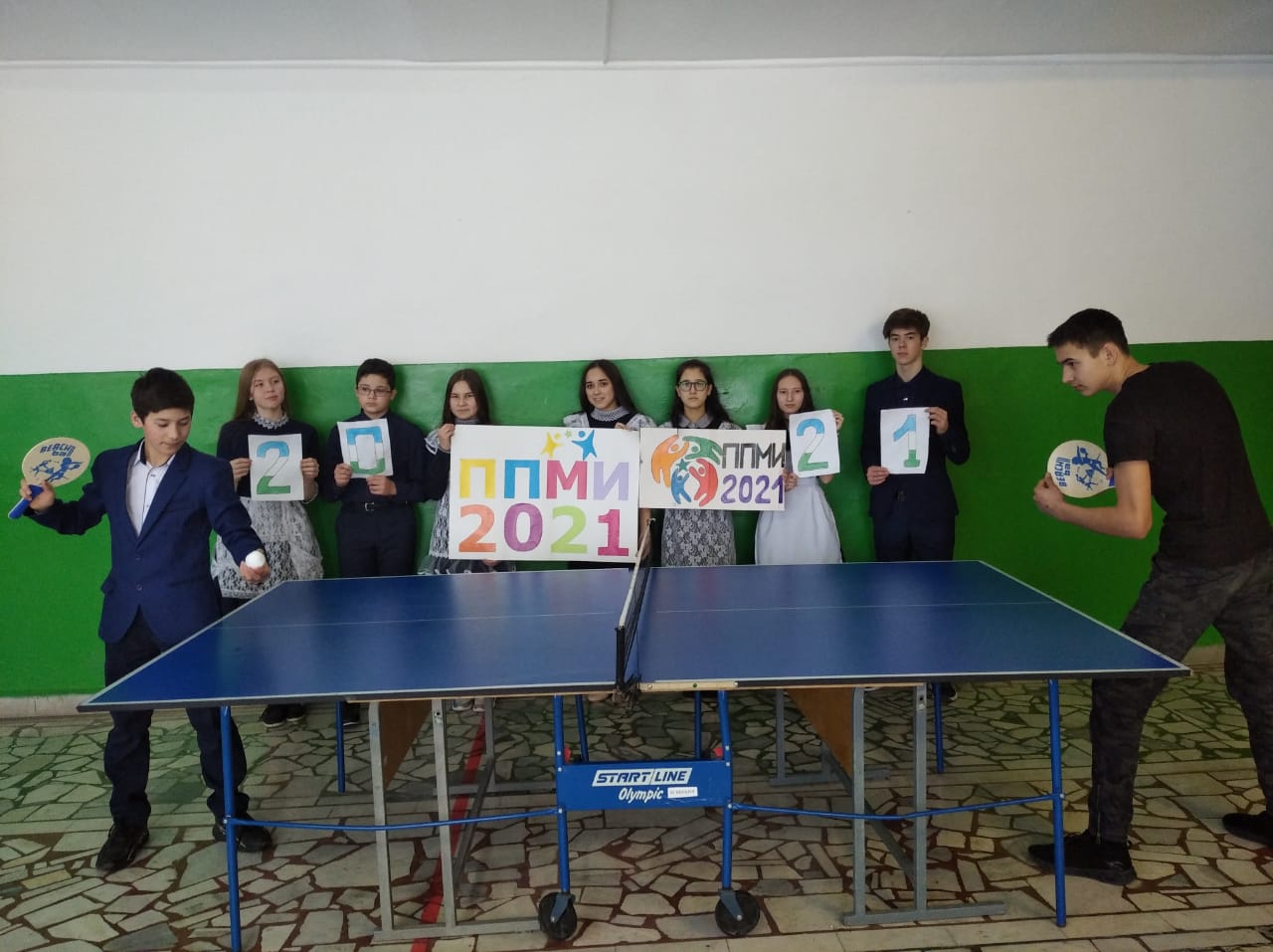 «Зимняя рыбалка»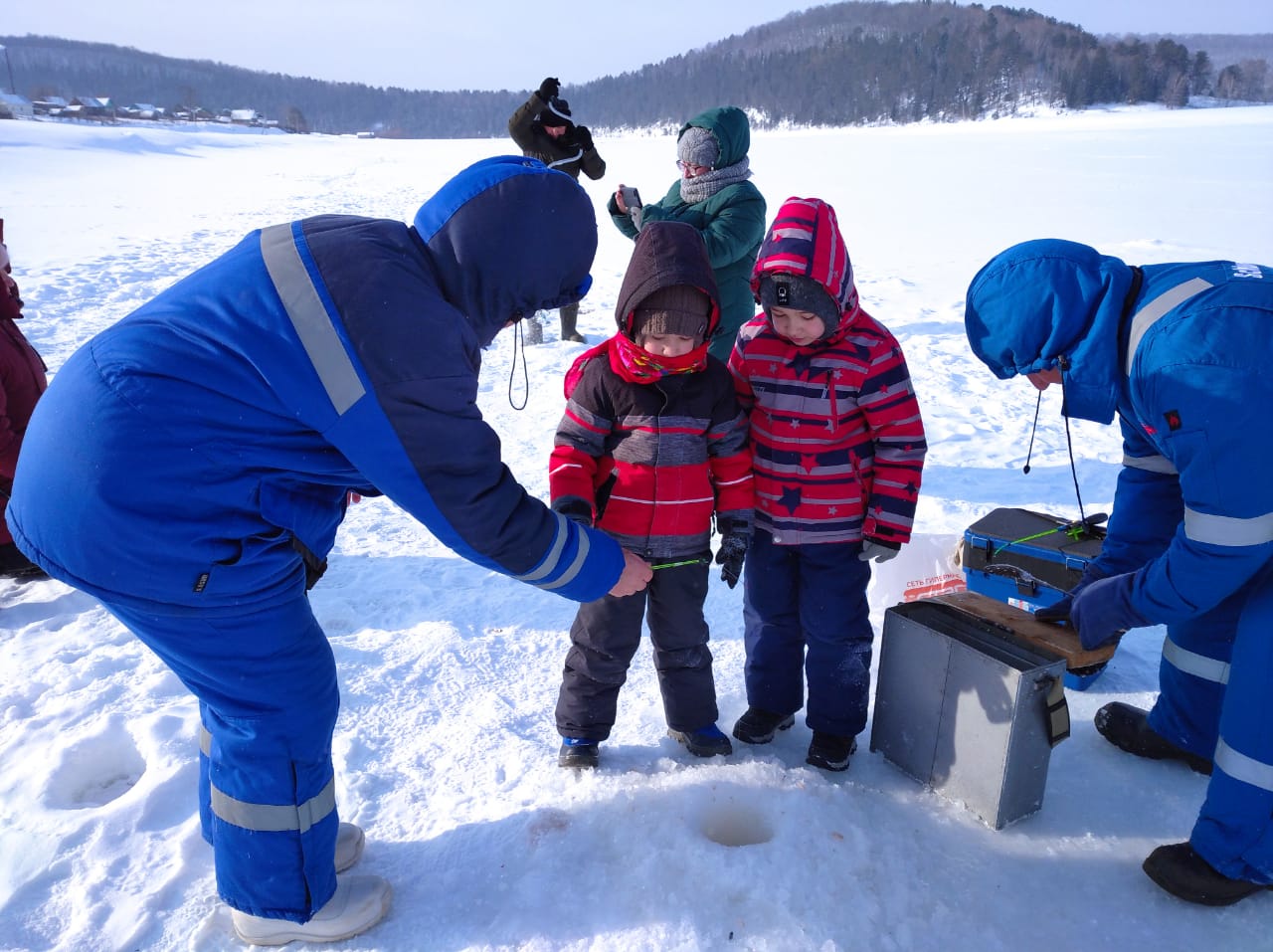 